进出口企业关务管理全面培训（本课程属于《进出口企业关务管理全面培训》3天的培训内容）【主办单位】上海帕迪企业管理咨询有限公司 www.sino-pardi.com，www.021px.com【报名热线】021-51036580，18917655637（微信同号）  QQ：729060683【开课时间】3月22-24日上海   6月7-9日上海  9月6-8日上海   12月13-15日上海【培训对象】企业总经理，负责进出口业务的物流、关务、采购、计划、仓库等部门相关工作人员。【课程费用】RMB5800元/人（包含：培训费、教材、午餐、茶点、发票）注：此课程我们可以提供企业内部培训与咨询服务，欢迎来电咨询。课程背景：    随着国际经济形势不断变化，国内宏观调控以及产业转型升级不断向前迈进，进出口环节通关事务管理日趋专业化、精细化及规范化，这对企业快速、高效清关以及与之相匹配的“软实力”提出了较高的要求。与此同时，执法部门监管、海关“事后”稽查及处罚力度不断加大，中央下派给相关部委的税收任务却在逐年攀涨；加上眼下国际经济依旧持续低迷、走势尚待明朗，以上种种都将增加涉外企业关务管理的“不确定性”及相关运营成本。政府部门改革和海关新政策不断涌现，自由贸易区试点各种新话题层出不穷，企业及时的全部掌握各项规定和规避风险都提出了新的要求。你是否在日常关务操作中遇到如下问题：为什么有的企业一直被海关质疑，而有的企业却能在海关眼中成为“玻璃人”？为什么有的企业关务支出维持平稳态势，而有的企业关务支出或代价却节节攀升？为什么有的企业关务管理风险不断涌现，甚至被海关稽查并进行严厉处罚，而有的企业却能一直相安无事或是能将“大事化小，小事化了”？又如进出口清关环节，哪些环节是需要企业格外关注的，哪些通关成本是能够控制的？企业如何做，才能让企业的涉外经营处于稳固的合规状态？如此等等，本次培训将针对上述背景及情况，根据讲师多年丰富的海关从业经验，结合相关行业典型案例，就进出口环节通关实务操作进行全面分析，把握海关监管重点、扫描企业操作盲区，提供切实有效并可操作的关务风险及成本控制策略。课程特色：内容的实用性：讲授和分享企业进出口通关实务操作、关务风险防控、合规体系建立及关务成本优化控制，对企业关务管理工作提供切实的指导和帮助；讲解的实战性：以企业进出口清关及后续关务管理中实际发生的重要案例来解析课程内容，以成功的经验解决学员实际工作中遇到的难题，以血的教训规避企业类似操作不规范的情事发生；知识的系统性：实时跟进海关监管新政，把握企业通关工作难点，让学员在全程案例教学与互动中，充分理解和掌握通关实务、风险防控及成本控制的正确操作，使关务管理成为业务的引领者，价值的创造者。课程收益：本课程可以让培训者获得以下收益：对中国海关其他口岸监管部门有个清晰的认识，对中国进出口货物通关与海关管理、对外贸易管制（企业进出口涉“证”管理）、上海自贸区运作等具有一定的了解，知晓我国进出口货物通关作业流程，规范企业关务管理，提高企业通关效率，降低企业通关成本；    对企业经营活动中可能涉及的各类海关事务风险进行预先评估和防控，对已涉的各类企业海关事务问题进行积极、有效的应对和解决，寻求在企业管理层层面建立涉及多个部门的关务合规体系，真正做到部门配合紧密、企业全员参与关务风险管理。  对企业关务管理涉及的税赋成本、时间成本、资信成本进行全面的认识和评估，掌握影响企业海关事务操作及通关成本和通关效率的技术因素，合理利用这些技术层面的操作策略谋取企业经济利润最大化，并对企业关务成本进行合理、优化控制。课程大纲： 第一天  通关实务与快速清关一、货物通关与海关管理 ⒈中国海关的管理体制 ⒉海关税收与海关监管 ⒊如何与海关“打交道”⒋许可证件与快速清关⒌报检、报关与关检合作⒍上海自贸区政策解读⒎自贸区带来何种机遇⒏海关其他监管新政解读……二、通关作业流程及核心内容⒈常规通关作业流程⒉报检作业注意事项⒊危险化学品进出口⒋A证背后隐藏的故事⒌旧机电设备的进出口⒍CCC认证操作注意事项⒎为什么会被海关查验⒏如何处理海关查验⒐加工贸易货物特征⒑加工贸易清关要点⒒上海自贸区海关监管⒓自贸区企业如何运作……三、特殊贸易方式的合理应用⒈维修物品的进出口⒉参展物品的进出口⒊减免税的适用条件⒋减免税进口作业流程⒌“免表”该如何申请⒍如何办理货物转关运输⒎通关一体化操作要领⒏如何办理货物的退运⒐无代价抵偿货物办理⒑跨部门业务需求协调……第二天  关务合规管理与风险防控一、重新认识企业关务风险⒈企业关务风险特征⒉关务风险产生根源⒊关务风险涉及人员⒋关务风险涉及部门⒌企业关务风险危害⒍关务风险管理现状……二、企业关务风险有效防控⒈如何判断是否需要证件⒉海关监管证件重新认识⒊企业涉证风险如何防范⒋如何认识企业申报不实⒌错误申报该承担何责任⒍什么情况会被移送缉私⒎海关质疑如何有效应对⒏加工贸易业务风险防控⒐减免税设备处置注意事项⒑海关事后稽查有效应对……三、企业海关事务合规管理⒈企业关务合规管理精髓⒉企业关务合规管理现状⒊企业关务合规解决路径⒋企业关务合规综合筹划⒌企业关务合规过程控制⒍企业关务合规信息获取⒎企业关务合规内审机制⒏企业关务风险处置策略……第三天  企业关务成本分析与控制一、企业经营关务成本分析⒈关务成本控制竞争优势⒉企业关务成本构成图解⒊企业经营税费成本分析⒋企业经营时间成本分析⒌企业经营资信成本分析⒍企业关务成本模式优化……二、归类、估价、原产地实务操作⒈商品归类的争议解决⒉影响归类的因素分析⒊商品归类的操作策略⒋商品归类与成本控制⒌企业该如何申报价格⒍海关会如何确定价格⒎海关估价方法的运用⒏如何有效解决价格争端⒐价格认定与成本控制⒑原产地证申报与运用⒒原产地证出证与管理⒓原产地认定与成本控制……三、企业经营关务成本控制⒈关务成本管理意识构建⒉企业关务管理的关注点⒊企业税费合理控制要领⒋企业清关速度加快秘诀⒌企业海关类别如何提升⒍关务成本控制综合权衡⒎关务成本控制全员参与⒏提升竞争优势优化流程8、提升竞争优势优化流程……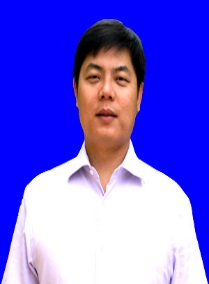 讲师介绍：Mr. Leon  Wang现为海关总署和帕迪咨询高级讲师，曾在上海海关工作10余年，主要从事中国关务研究与培训工作，如HS编码专业审核、关务风险防控与内审、关务筹划与合规管理；同时为上海海关学院海关税收研究中心和报关研究中心专家组成员，中国海关学会会员。社会兼职：德国商会、法国商会海关事务高级培训师，关务顾问，上海企业培训网签约高级培训师；
同时利用自己的专业知识与实践经验为多家世界500强企业及国外商会提供进出口货物通关事务的培训与贸易合规咨询工作。王老师长期致力于关务管理规律的总结和传播，他的培训亦是多年来不断学习和提炼的智慧凝结。王老师坚持选择对关务人员有针对性的实用内容，在培训过程中，精心设计大量案例，用形象通俗的语言来阐明相对枯燥的实务操作，内容扎实，形式活泼，深受学员喜爱。主要服务过的客户：法国驻上海总领事馆商务处、博世（中国）投资有限公司、金佰利（中国）有限公司、欧莱雅（中国）有限公司、爱玛仕（中国）有限公司、罗地亚（中国）投资有限公司、必维国际检测集团、毕克化学技术咨询（上海）有限公司、中欧纺织联盟、圣戈班研发（上海）有限公司、伊斯拉视像设备制造（上海）有限公司、中国东风汽车进出口有限公司、堡盟电子（上海）有限公司、蒂森克虏伯电梯（上海）有限公司、采埃夫（中国）有限公司、艾森曼机械设备（上海）有限公司、戴姆勒东北亚零部件贸易服务有限公司、朗盛化学（中国）有限公司、沪东重机有限公司、广州医药有限公司、卓能电子（太仓）有限公司、浙江物产国际贸易有限公司、欧皮特传动系统（太仓）有限公司、吉孚动力总成技术（苏州）有限公司、大陆汽车系统（常熟）有限公司、苏州松下系统科技有限公司‥‥‥报 名 回 执报名回执请发送给我们，帕迪咨询： 18917655637  Training@021px.com课程名称城市/日期培训负责人：培训负责人：培训负责人：公司名称：公司名称：公司名称：姓名性别部门/职位手机邮箱邮箱帕迪公司账户信息：开户名称：上海帕迪企业管理咨询有限公司  银行帐号：03485500040002793开户银行：农业银行上海市复旦支行帕迪公司账户信息：开户名称：上海帕迪企业管理咨询有限公司  银行帐号：03485500040002793开户银行：农业银行上海市复旦支行帕迪公司账户信息：开户名称：上海帕迪企业管理咨询有限公司  银行帐号：03485500040002793开户银行：农业银行上海市复旦支行帕迪公司账户信息：开户名称：上海帕迪企业管理咨询有限公司  银行帐号：03485500040002793开户银行：农业银行上海市复旦支行★缴费方式：  现场缴费（现金，微信，支付宝）       公司转账     ★缴费方式：  现场缴费（现金，微信，支付宝）       公司转账     